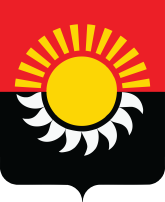 РОССИЙСКАЯ ФЕДЕРАЦИЯКемеровская область-КузбассОсинниковский городской округ Кемеровской области- КузбассаСовет народных депутатов Осинниковского городского округаРЕШЕНИЕ«28» марта 2024г.					                                                              №74О проведении общественных обсуждений по проекту «Об определении границ прилегающих к некоторым организациям и объектам территорий, на которых не допускается розничная продажа алкогольной продукции» В соответствии с Федеральным законом от 06.10.2003 года №131-ФЗ «Об общих принципах организации местного самоуправления в Российской Федерации», Положением «О порядке проведения общественных обсуждений проектов нормативных правовых актов Совета народных депутатов Осинниковского городского округа», утвержденным решением Совета народных депутатов Осинниковского городского округа от 20.10.2015 №171-МНА, Уставом Осинниковского городского округа Кемеровской области-Кузбасса, Совет народных депутатов Осинниковского городского округа решил: 1. Провести общественные обсуждения по проекту «Об определении границ прилегающих к некоторым организациям и объектам территорий, на которых не допускается розничная продажа алкогольной продукции».2. Назначить общественные обсуждения по проекту «Об определении границ прилегающих к организациям и объектам территории, на которых не допускается продажа алкогольной продукции» на 24.04.2024г. в 14 часов 00 минут по адресу: г.Осинники, ул. Советская, д.17, каб.32. 3. Создать комиссию для организации и проведения общественных обсуждений в составе:Коваленко Н. С.- председатель Совета народных депутатов Осинниковского городского округа Самарская Ю.А.- заместитель Главы городского округа по  экономке, инвестиционной политике и развитию бизнеса (по согласованию)Ланьщикова Т. В.- начальник отдела по потребительскому рынку и защите прав потребителей администрации городского округа(по согласованию)Зернова Е.Р.- начальник отдела содействия малому и среднему предпринимательству администрации городского округа(по согласованию)Шевлюга С.И.- депутат Совета народных депутатов Осинниковского городского округа Жданов О.В.- депутат Совета народных депутатов Осинниковского городского округа, представитель Кемеровского областного отделения Общероссийской общественной организации малого и среднего предпринимательства "Опора России"Алябьева К.С. - начальник отдела архитектуры и градостроительства (по согласованию) Мельничук Е.Н. – начальник  отдела по правовым вопросам организации работы Совета 4. Комиссии организовать проведение общественные обсуждения в соответствии с Положением «О порядке проведения общественных обсуждений проектов нормативных правовых актов Совета народных депутатов Осинниковского городского округа», утвержденных решением Совета народных депутатов Осинниковского городского округа от 20.10.2015 №171-МНА.5. Замечания, предложения по проекту решения Совета народных депутатов Осинниковского городского округа «Об определении границ прилегающих к некоторым организациям и объектам территорий, на которых не допускается розничная продажа алкогольной продукции» направляются в комиссию (Совет народных депутатов Осинниковского городского округа, ул. Советская, 17) в письменном виде либо на электронную почту sovet-osin@mail.ru. с указанием названия коллектива или фамилии, имени, отчества, адреса гражданина в течение 10 дней со дня его опубликования, а также посредством использования федеральной государственной информационной системы «Единый портал государственных и муниципальных услуг (функций)» в соответствии с Правилами использования федеральной государственной информационной системы «Единый портал государственных и муниципальных услуг (функций)» в целях организации и проведения публичных слушаний, утвержденными постановлением Правительства Российской Федерации от 03.02.2022 № 101.6. Опубликовать настоящее решение в городской газете «Время и жизнь» и разместить на официальном сайте органов местного самоуправления Осинниковского городского округа.Председатель Совета народных депутатовОсинниковского городского округа                                                              Н.С. Коваленко